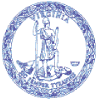 COMMONWEALTH of VIRGINIA
ALISON G. LAND, FACHE
 COMMISSIONER
DEPARTMENT OF
BEHAVIORAL HEALTH AND DEVELOPMENTAL SERVICES
Post Office Box 1797
Richmond, Virginia   23218-1797Telephone (804) 786-3921
Fax (804) 371-6638
www.dbhds.virginia.govDateSC NameSC’s CSBAddressAddressDear Support Coordinator,Please be advised that a family from your catchment area is considering ICF/IID placement for their child at (Facility).  The Virginia Individual Developmental Disabilities Eligibility Survey (VIDES) was completed on (Date).  A copy of the VIDES is attached for your records.  (Social Worker) is the contact at (Facility’s Name).  She can be reached at (Phone #).  Please ensure that the individual is added to the waiver waitlist.If you have any questions or would like additional information, you may contact me at (804) 201-3833 or benita.holland@dbhds.virginia.gov .Sincerely,NameFamily Resource Consultant Division of Developmental Services